                                                                                                  PATVIRTINTA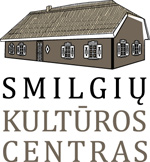 Smilgių kultūros centrodirektoriaus 2020 m. kovo 12 d.įsakymu Nr. OV-6PANEVĖŽIO RAJONO SMILGIŲ KULTŪROS CENTRO 2020 M. BALANDŽIO MĖN. DARBO PLANASDalyvavimas rajono, regiono, šalies, tarptautiniuose renginiuose 2020 m. balandžio mėn.2020 m. balandžio mėnesio parodosPlanas gali būti keičiamas.DienaValandaRenginysVietaAtsakingas (-i)318.30Vakaronė „Pavasaris linksmai“. Smilgių kultūros centro Perekšlių padalinio mėgėjų teatro „Saulėgrįža“ spektaklio premjera „Šaukštiniai, pirmyn!“ (rež. Audronė Palionienė)Smilgių kultūros centro Perekšlių padalinysEdita BaktienėAudronė Palionienė518.00Atlikėjo Edmundo Kučinsko pramoginės muzikos koncertasSmilgių kultūros centrasNijolė Vidžiūtė615.00Edukacinis užsiėmimas „Tapyba akvarele“Smilgių kultūros centro Sujetų padalinysDaiva Juškienė810.00Edukacinis užsiėmimas. Kiaušinių dažymas vašku. Dalyvauja etnologė Lina VilienėSmilgių kultūros centras Perekšlių padalinysEdita Baktienė129.00Sakralinės muzikos koncertasSmilgių šv. Jurgio bažnyčiaLigita Bilevičienė1912.00Vaikų Velykėlių šventėSmilgių kultūros centro Sujetų padalinysDaiva Juškienė2011.00Vaikų Velykėlių šventė „Rieda, rieda Velykų margutis“Smilgių etnografinė sodybaNijolė Vidžiūtė2315.00Edukacinis užsiėmimas „Tapyba akvarele“Smilgių kultūros centro Sujetų padalinysDaiva Juškienė3018.00Motinos dienos minėjimas „Širdele mano“.Dalyvauja Ramygalos jaunimo teatras „Va Taip Va“Smilgių kultūros centro Sujetų padalinysDaiva JuškienėDienaLaikasRenginysVietaAtsakingas (-i)711Smilgių kultūros centro NVŠ šokių grupės dalyvavimas folklorinių šokių varžytuvių „Patrepsynė 2020“ rajono tureLiūdynės kultūros centro Velžio padalinysNijolė Vidžiūtė24 19Smilgių kultūros centro Perekšlių padalinio mėgėjų teatro „Saulėgrįža“ spektaklis „Šaukštiniai, pirmyn!“ Kupiškio kultūros centro Subačiaus padalinysAudronė Palionienė25Pagal grafikąSmilgių kultūros centro vyresniųjų liaudiškų šokių grupės „Smilgė“ dalyvavimas liaudiškų šokių konkurse „Pora už poros“Radviliškio kultūros centrasNijolė VidžiūtėDienaLaikasParoda (parašyti iki kada veiks)VietaAtsakingas(-i)2–308–17 val.Tautodailininko Žilvino Liogės tapybos darbų parodaSmilgių kultūros centro Perekšlių padalinysEdita Baktienė2–308–17 val.Fotografijų paroda „Smilgiai vakar ir šiandien“Smilgių kultūros centrasNijolė Vidžiūtė 208–17 val.Kraštietės Danguolės Baktienės fotografijos paroda „Švelnumas“Smilgių kultūros centro Sujetų padalinysDaiva Juškienė